Číslo: 1/2020- KPBaPK	                                                               V Šuranoch 4.2.2020P O Z V Á N K A  Zvolávam I. r i a d n u  schôdzku komisie pre bezpečnosť a prácu s komunitami Mestského zastupiteľstva v Šuranoch, ktorá sa uskutoční dňa11.februára 2020,  t.  j.  v utorok  o 8,00  hodinevo veľkej zasadacej miestnosti Mestského úradu v Šuranoch.P r o g r a m :Otvorenie.Určenie overovateľa a zapisovateľa zápisnice.Návrh na výmenu člena komisie Miroslava Bandu za Mgr. Janu Vlčkovú.Predkladá: Pavol Bartovič, predseda Komisie pre bezpečnosť a prácu s komunitami.Uznesenie.Diskusia.Záver.Žiadam všetkých členov komisie pre bezpečnosť a prácu s komunitami  Mestského zastupiteľstva Šurany, ako aj ostatných prizvaných, aby sa schôdzky zúčastnili včas.     Pavol B A R T O V I Č, v.r.            predseda komisieZa správnosť: Ing. Lucia Timeková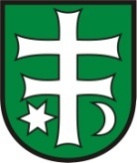 Mestské zastupiteľstvo ŠuranyKomisia pre bezpečnosť a prácu s komunitami 